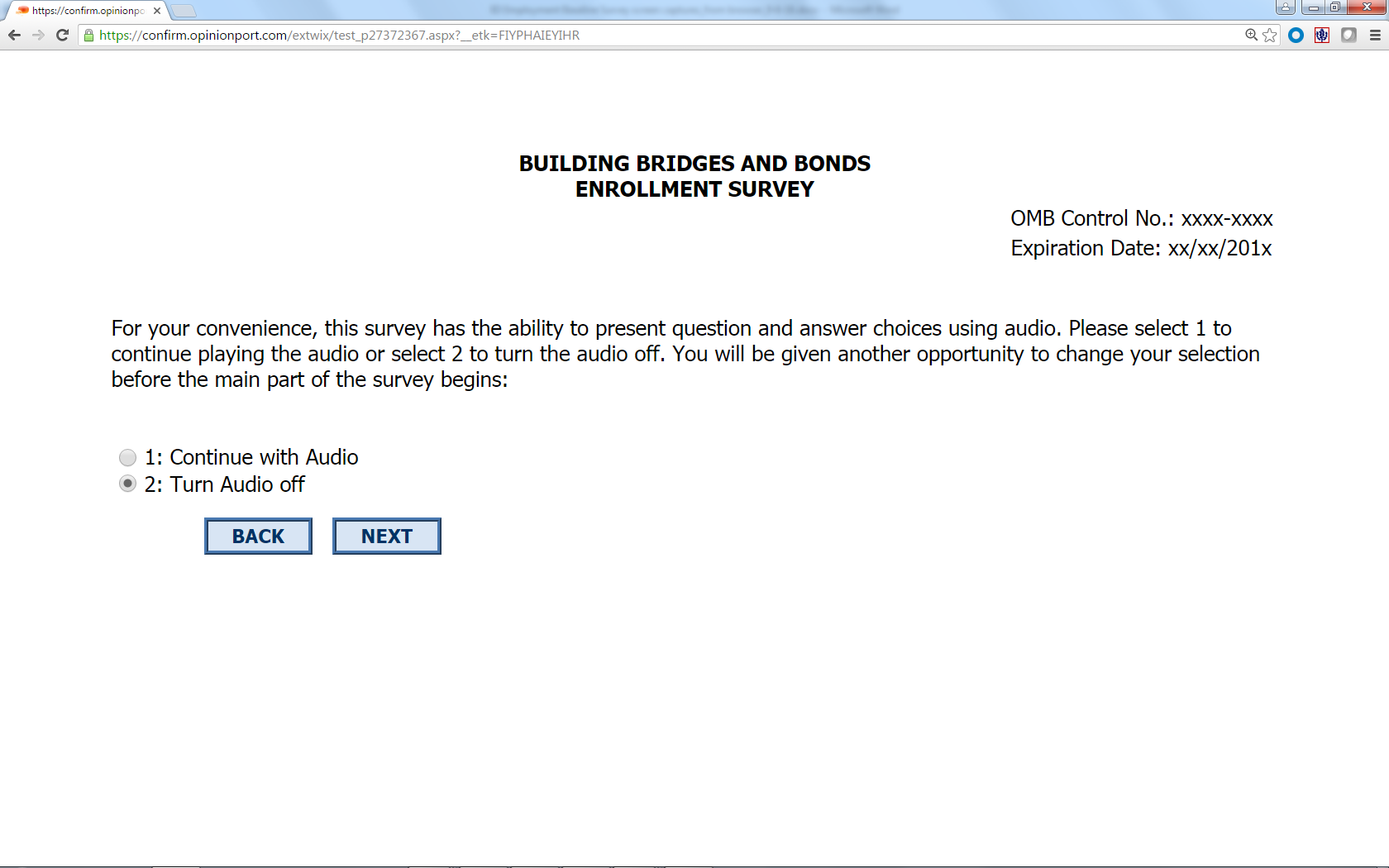 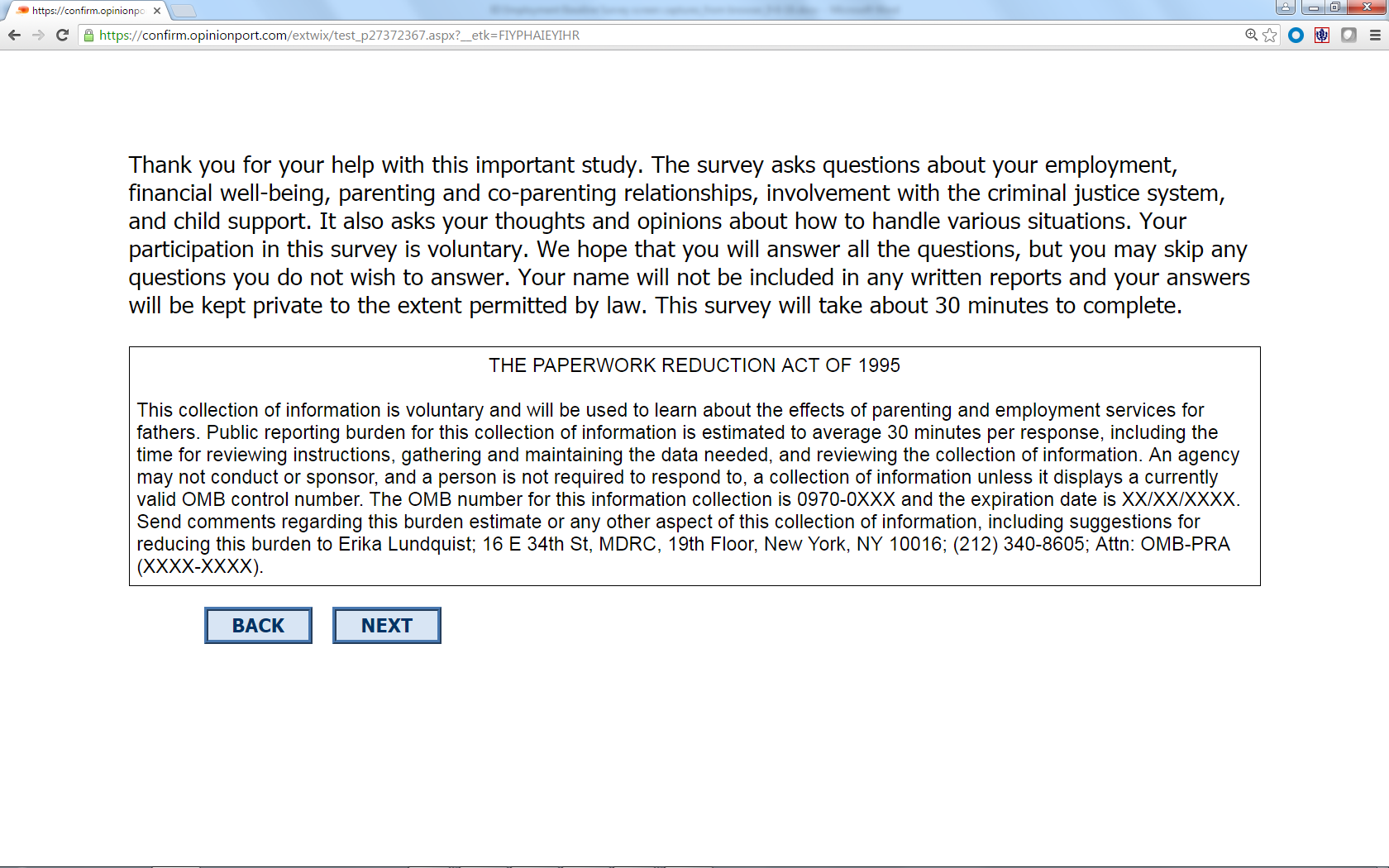 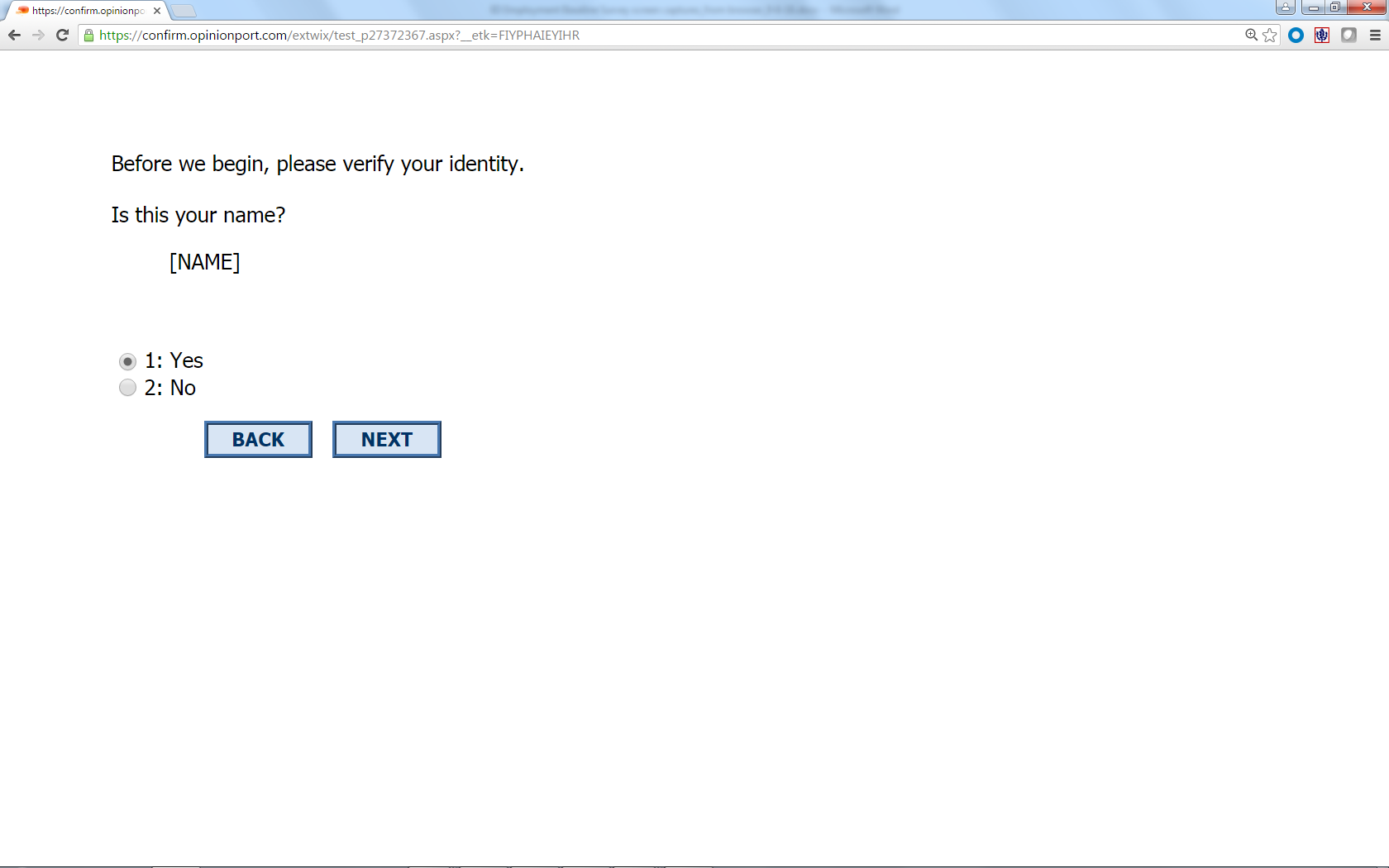 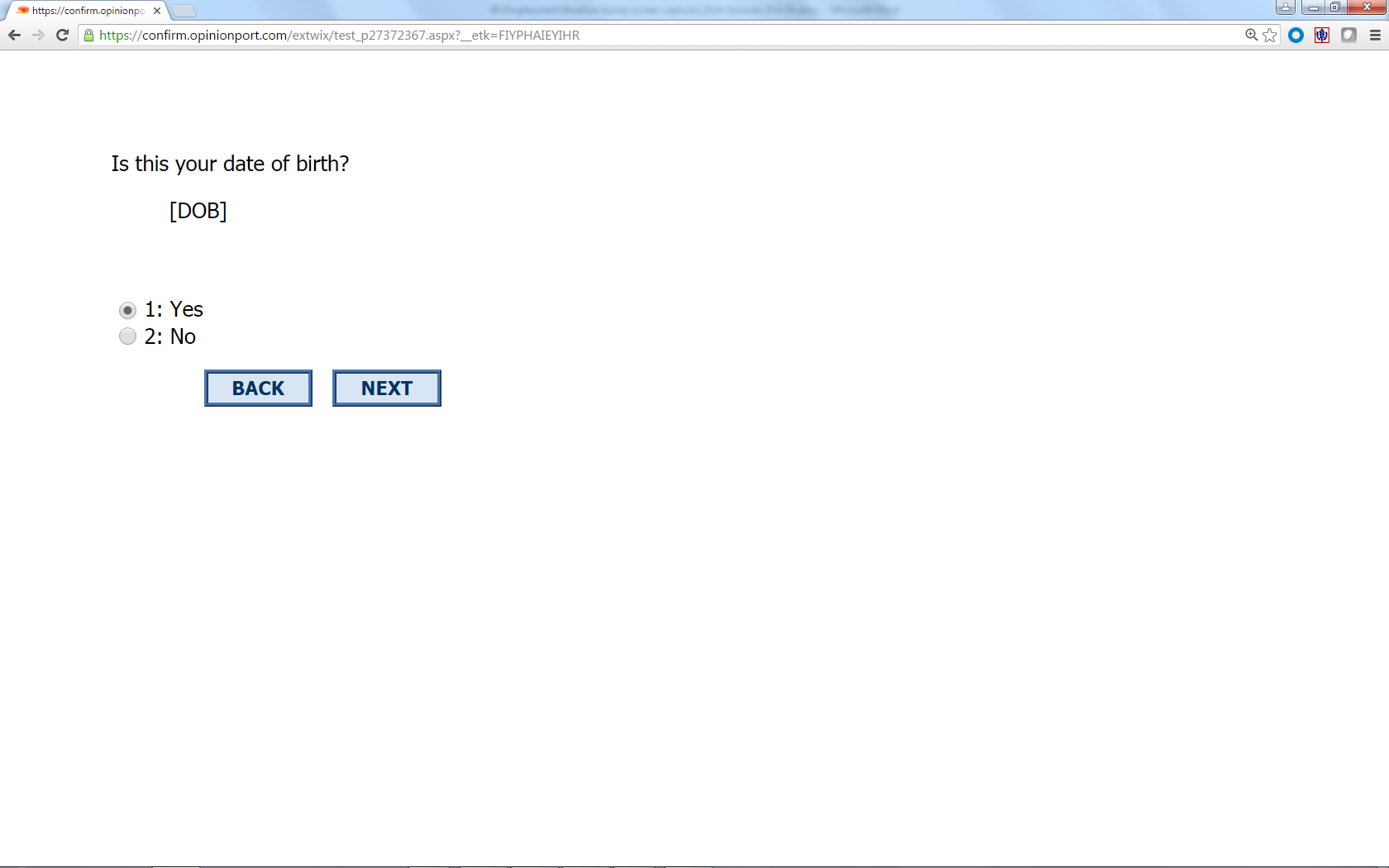 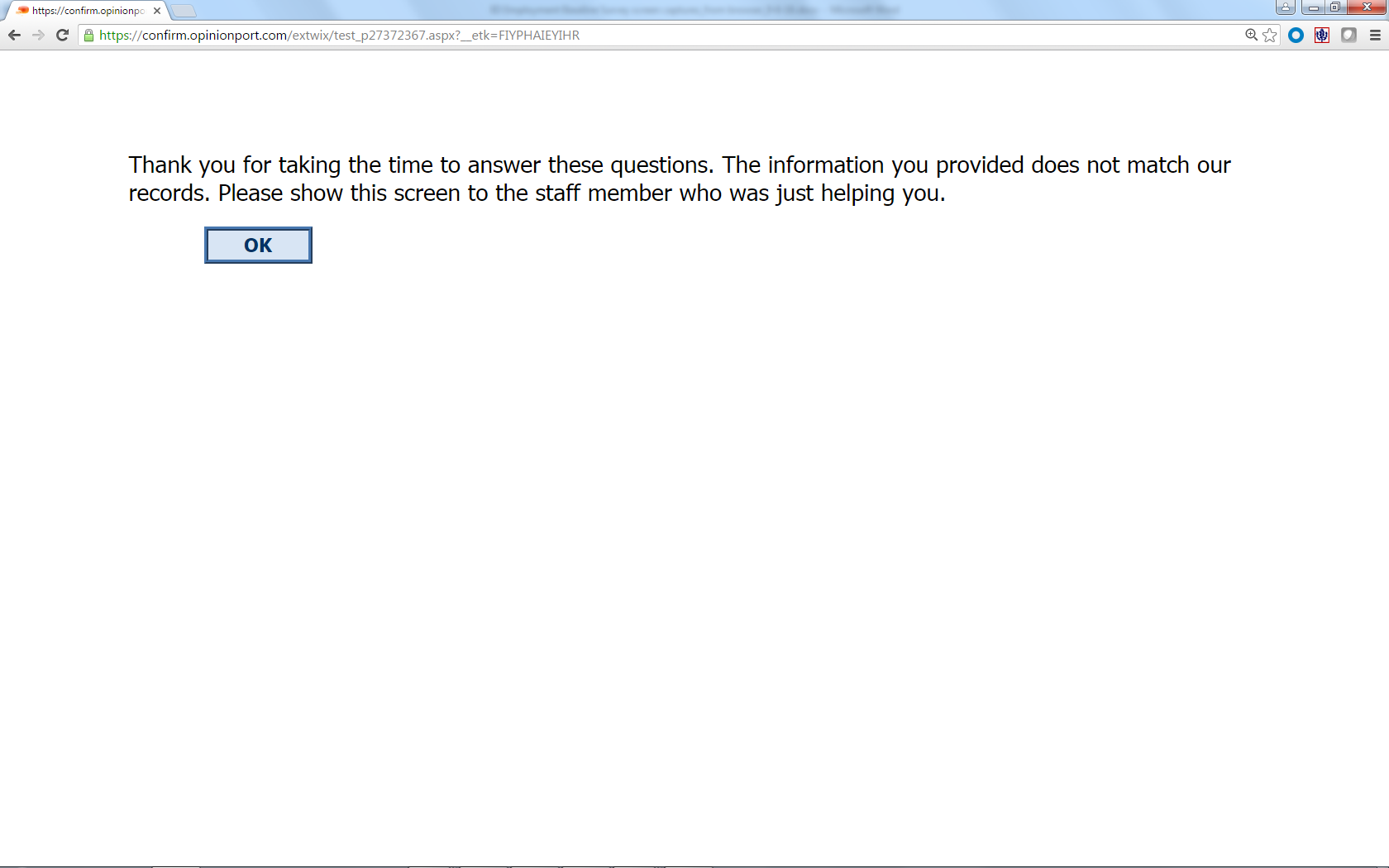 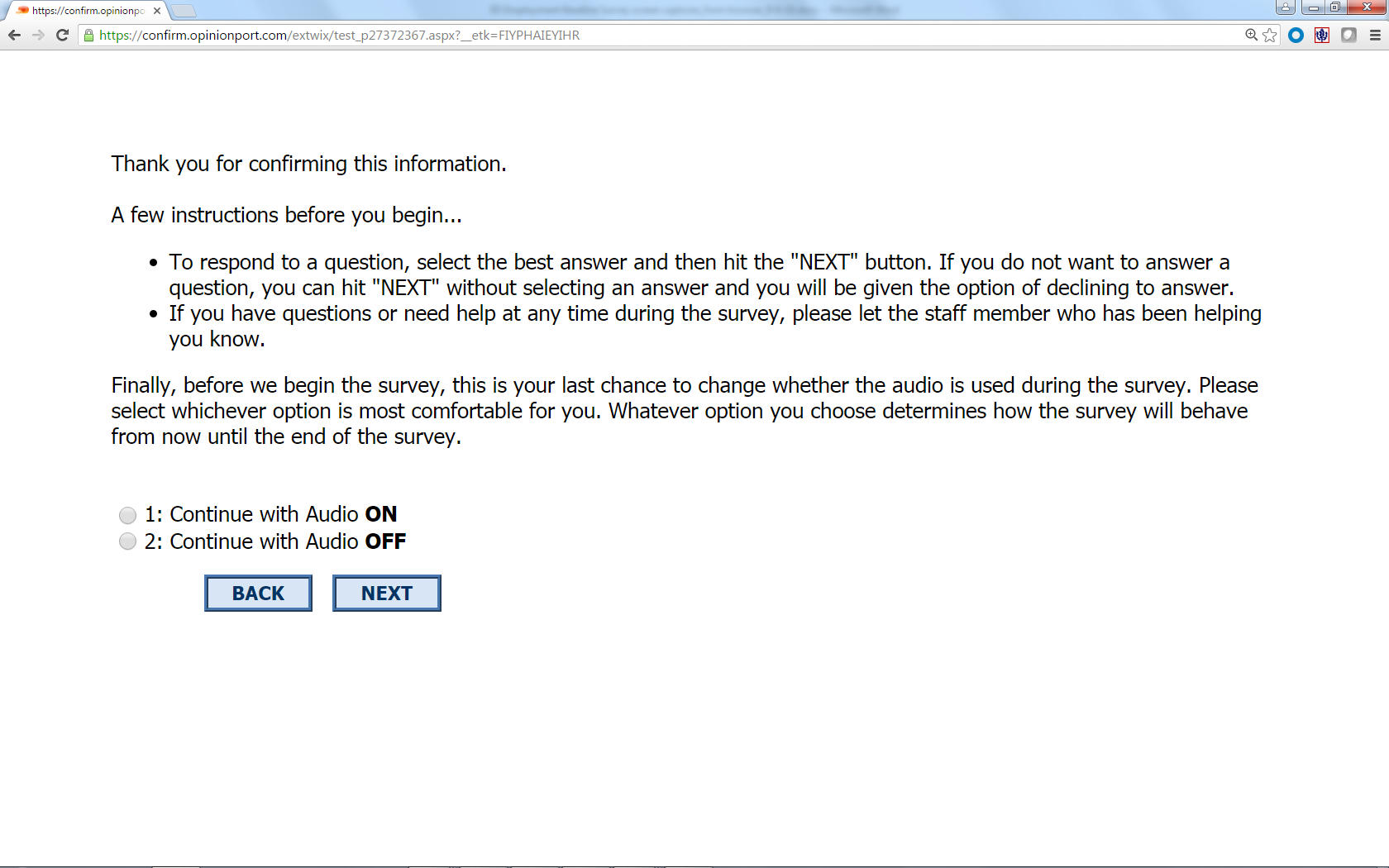 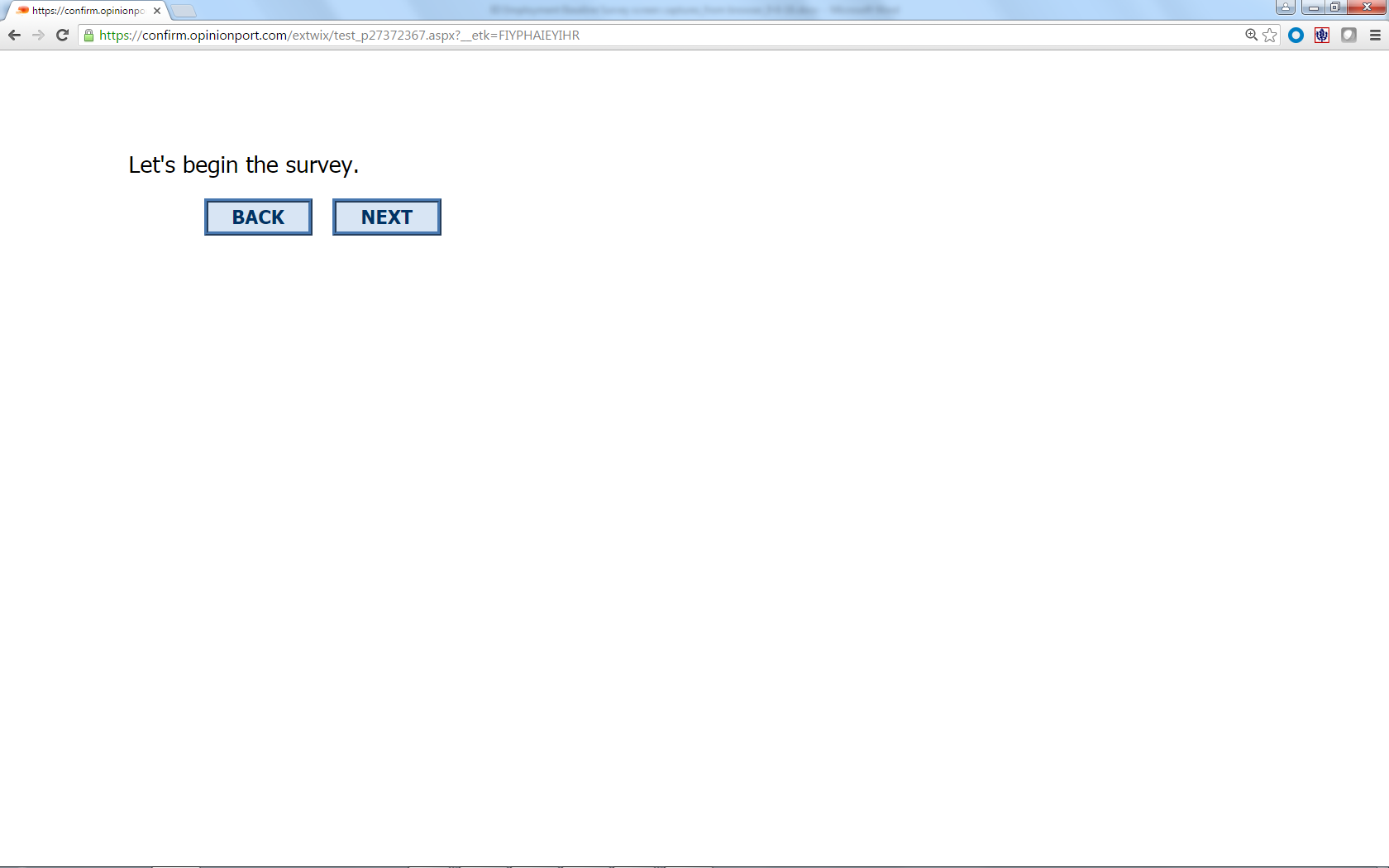 Version of A1 with Don’t Know and Decline to Answer hidden: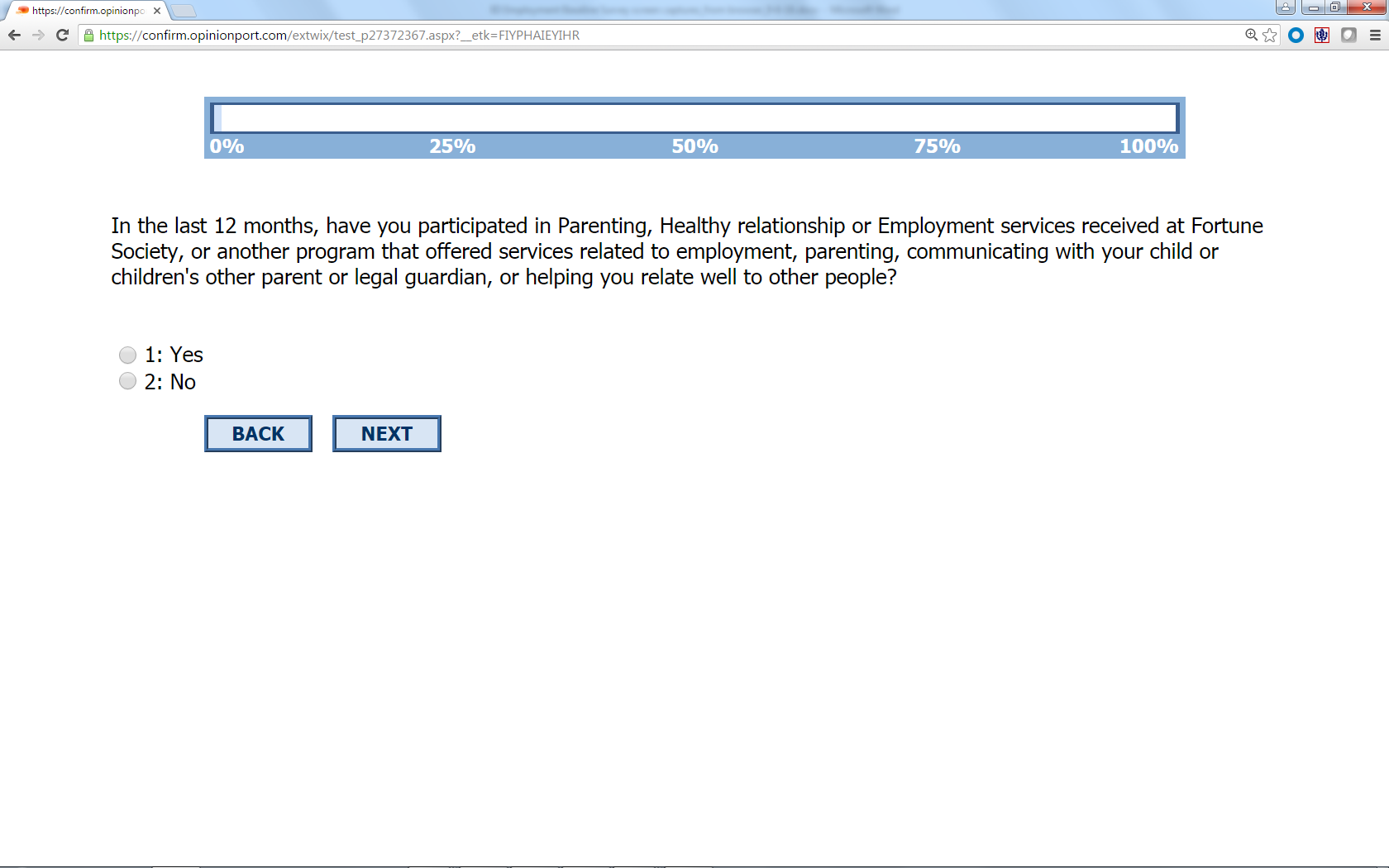 Version of A1 with Don’t Know and Decline to Answer Displayed: 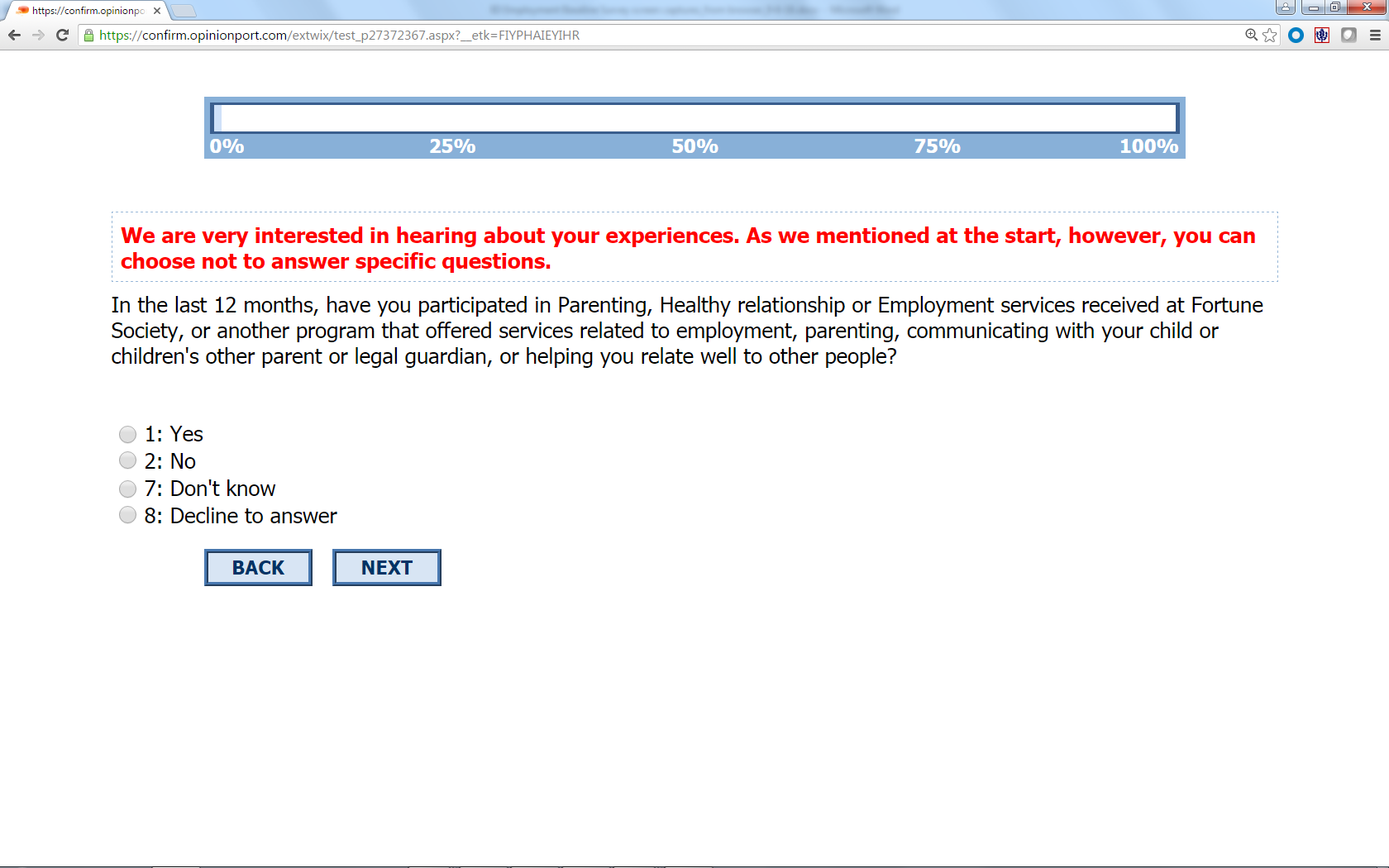 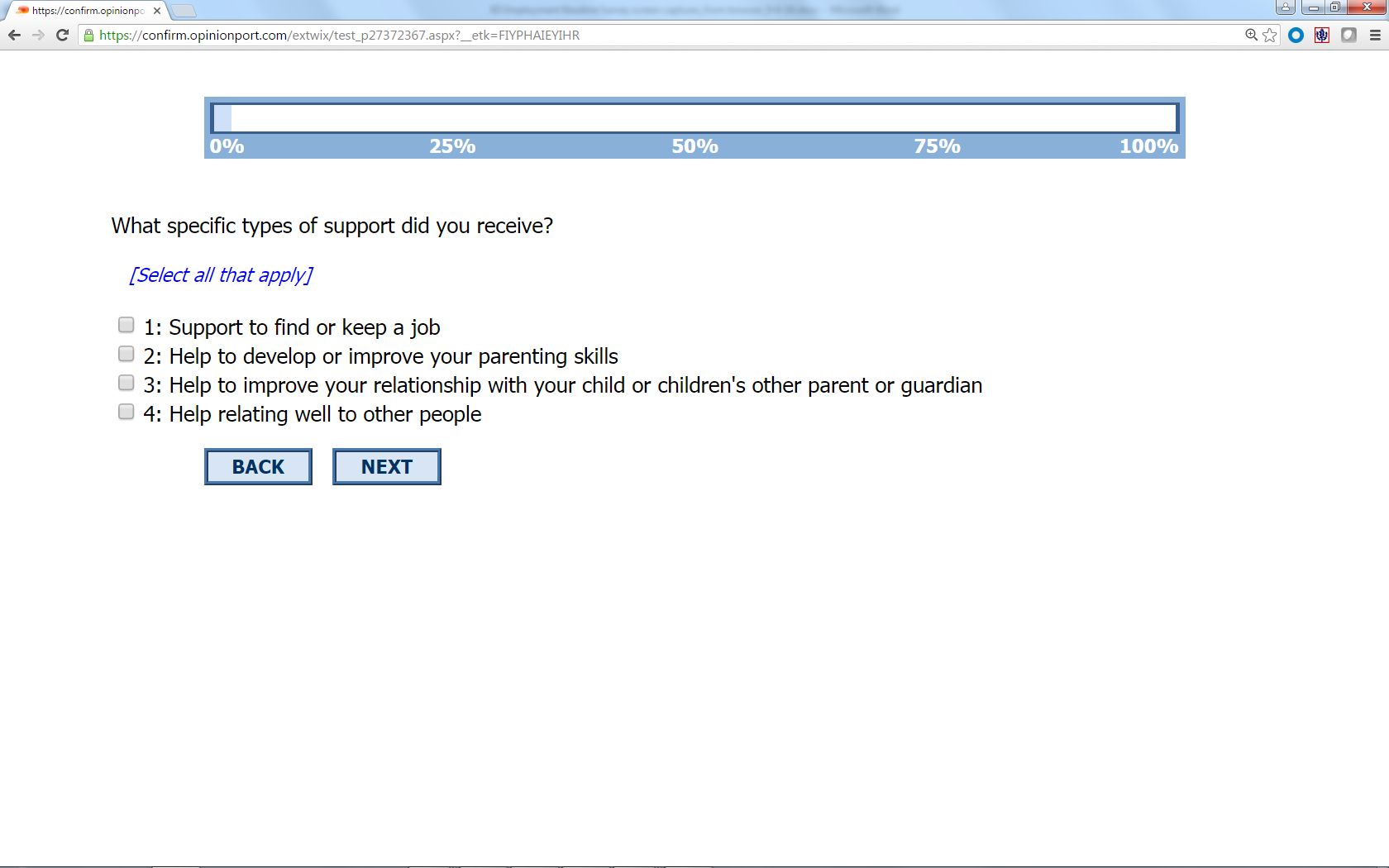 